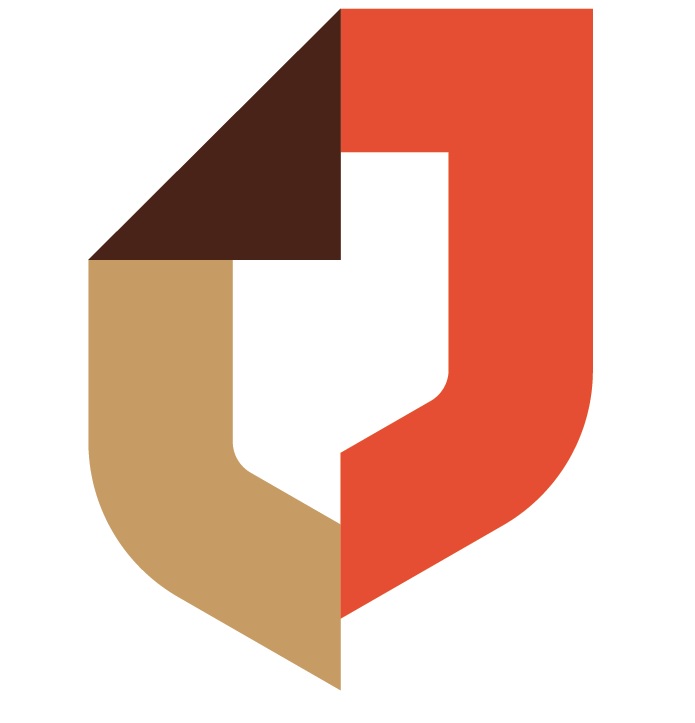 ПЕРЕЧЕНЬ ДОПОЛНИТЕЛЬНЫХ (СОПУТСТВУЮЩИХ) УСЛУГ, ПРЕДОСТАВЛЯЕМЫХ В ФИЛИАЛЕ (ТОСП) ГБУ КО «МФЦ КАЛУЖСКОЙ ОБЛАСТИ» ПО ФЕРЗИКОВСКОМУ РАЙОНУ 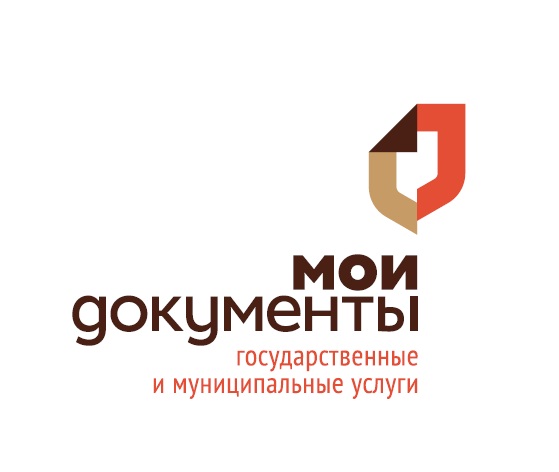 Перечень дополнительных (платных) услуг. Размеры и порядок их оплаты*- от 625 руб. ( в т.ч. НДС-20%) стоимость услуги для Банка-Принципала в соответствии с условиями Агентского договораПорядок оплаты.1. Оплата Услуги по настоящему договору осуществляется в виде 100 % предоплаты в порядке, установленном Договором.2. Оплата Услуги производится Заказчиком в российских рублях путем перечисления суммы платежа на расчетный счет Исполнителя в безналичной форме.3. Выбор и использование способа оплаты Услуги производится Заказчиком самостоятельно. Безопасность, конфиденциальность, а также иные условия использования выбранного Заказчиком способа оплаты выходят за рамки Договора и регулируются соглашениями (договорами) между Заказчиком и соответствующими организациями.4. Заказчик обязуется уведомить Исполнителя о произведенном платеже с предоставлением квитанции, либо другого платежного документа с отметкой исполняющего банка.Перечень дополнительных (сопутствующих) услуг,  предоставляемых в филиале (ТОСП)ГБУ КО «МФЦ Калужской области» по Ферзиковскому районуАО «Федеральная корпорация по развитию малого и среднего предпринимательства»(услуги предоставляются бесплатно)АО «Федеральная корпорация по развитию малого и среднего предпринимательства»(услуги предоставляются бесплатно)Услуга по подбору по заданным параметрам информации о недвижимом имуществе, включенном в перечни государственного и муниципального имущества, предусмотренные частью 4 статьи 18 Федерального закона от 24 июля 2007 г. № 209-ФЗ «О развитии малого и среднего предпринимательства в Российской Федерации», и свободном от прав третьих лицУслуга по предоставлению по заданным параметрам информации об организации участия субъектов малого и среднего предпринимательства в закупках товаров, работ, услуг, в том числе инновационной продукции, высокотехнологичной продукции, конкретных заказчиков, определенных Правительством Российской Федерации в соответствии с Федеральным законом от 18 июля 2011 г.№ 223-ФЗ «О закупках товаров, работ, услуг отдельными видами юридических лиц»Услуга по предоставлению по заданным параметрам информации о формах и условиях финансовой поддержки субъектов малого и среднего предпринимательстваУслуга по предоставлению по заданным параметрам информации об объемах и номенклатуре закупок конкретных и отдельных заказчиков, определенных в соответствии с Федеральным законом от 18 июля 2011 г. № 223-ФЗ «О закупках товаров, работ, услуг отдельными видами юридических лиц», у субъектов малого и среднего предпринимательства в текущем году.Услуга по предоставлению информации об органах государственной власти Российской Федерации, органах местного самоуправления, организациях, образующих инфраструктуру поддержки субъектов малого и среднего предпринимательства, о мерах и условиях поддержки, предоставляемой на федеральном, региональном и муниципальном уровнях субъектам малого и среднего предпринимательстваУслуга по информированию о тренингах по программам обучения АО «Корпорация МСП» и электронной записи на участие в таких тренингах.Услуга по регистрации на Портале Бизнес-навигатора МСПКомплексная услуга по предоставлению информации о формах и условиях поддержки сельскохозяйственной кооперацииУполномоченные органы местного самоуправления (Росреестр)Уполномоченные органы местного самоуправления (Росреестр)Прием заявлений о предоставлении гражданам Российской Федерации земельных участков на Дальнем Востоке Российской Федерации в соответствии с Федеральным законом № 119-ФЗ «Об особенностях предоставления гражданам земельных участков, находящихся в государственной или муниципальной собственности и расположенных на территориях субъектов Российской Федерации, входящих в состав Дальневосточного федерального округа, и о внесении изменений в отдельные законодательные акты Российской Федерации»Дополнительные услуги Дополнительные услуги Регистрация граждан на едином портале государственных услуг, подтверждение личности в ЕСИА.Информационные услуги по поддержке субъектов малого и среднего предпринимательства в многофункциональном центре.Регистрация физических лиц и индивидуальных предпринимателей в личном кабинете на сайте Федеральной налоговой службы.Порядок предоставления услуги по авторизации в системе «Электронная очередь в ДОО Калужской области» и подаче заявлений на зачисление детей в ДОО Калужской области.Прием заявления физического лица о постановке на учет в налоговом органе с помощью электронного сервиса "Подача заявления физического лица о постановке на учет" на сайте ФНС России.Прием заявлений о выдаче документов из архива Росреестра после проведения государственной регистрации по истечении срока их хранения в МФЦ.Прием обращений в государственную жилищную инспекцию Калужской области по вопросам в сфере жилищно–коммунального хозяйства.Рассмотрение замечаний к промежуточным отчетным документам (ГБУ КО «Центр кадастровой оценки»)Прием обращений, об исправлении технических и (или) методологических ошибок, допущенных при определении кадастровой стоимости (ГБУ КО «Центр кадастровой оценки»)Рассмотрение заявлений об оспаривании кадастровой стоимости (Министерство экономического развития Калужской области - Комиссия по рассмотрению споров о результатах определения кадастровой стоимости на территории Калужской области)Прием уведомления о выбранных объектах налогообложения, в отношении которых предоставляется налоговая льгота по налогу на имущество физических лицПрием уведомления о выбранном земельном участке, в отношении которого применяется налоговый вычет по земельному налогуПрием сообщения о наличии объектов недвижимого имущества и (или) транспортных средств, признаваемых объектами налогообложения по соответствующим налогам, уплачиваемым физическими лицамиПрием заявления о предоставлении налогового уведомленияПрием заявления о гибели или уничтожении объекта налогообложения по налогу на имущество физических лицПрием заявления о предоставлении налоговой льготы по транспортному налогу, земельному налогу, налогу на имущество физических лицНаправление в налоговый орган налоговых деклараций по налогу на доходы физических лиц по форме 3-НДФЛ на бумажном носителе для налогоплательщиков-физических лиц№ п/п№ п/пУслугаСтоимость, руб.Дополнительные (платные) услуги технического характера 1.1 1.1Копирование, распечатывание электронных документов, за исключением документов, копирование которых в соответствии с законодательством осуществляется бесплатно10, в т.ч. НДС-20% 1.2 1.2Выездное обслуживание для приема документов, необходимых для предоставления государственных и муниципальных услуг/выполнения доставки результатов, предоставленных государственных и муниципальных услуг1250+250 за каждую доп. услугу, в т.ч. НДС-20%Дополнительные (платные) юридические услуги2.12.1Составление договоров (соглашений) и иных документов правового характера2500, в т.ч. НДС-20%2.22.2Составление акта приема-передачи к договору (заявитель обращается уже с договором)625, в т.ч – НДС-20%2.32.3Составление расписки о передаче денежных средств375, в т.ч.- НДС- 20%Предоставление вспомогательных и агентских услуг для бизнесаПредоставление вспомогательных и агентских услуг для бизнесаПредоставление вспомогательных и агентских услуг для бизнесаПредоставление вспомогательных и агентских услуг для бизнеса3.1Консультирование и прием пакета документов на изготовление ключа электронной подписи, квалифицированного сертификата ключа проверки электронной подписиКонсультирование и прием пакета документов на изготовление ключа электронной подписи, квалифицированного сертификата ключа проверки электронной подписи875, в т.ч. НДС-20%3.2Открытие расчетного счета в банке для ЮЛ и ИПОткрытие расчетного счета в банке для ЮЛ и ИПбесплатно*